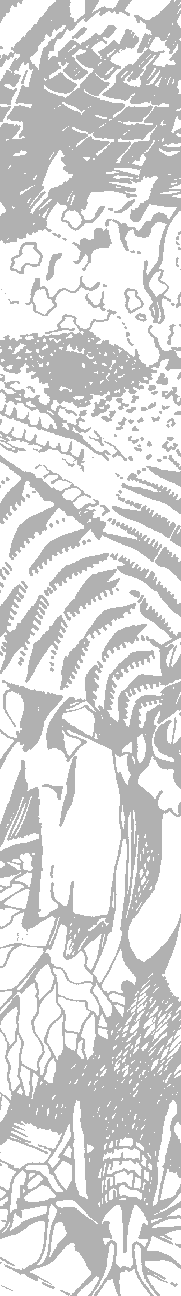 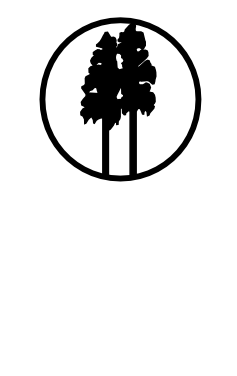 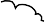 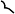 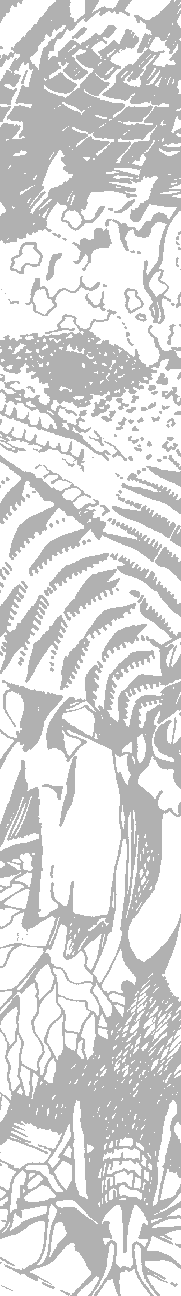 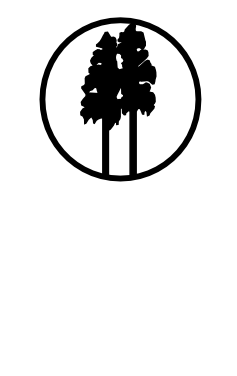 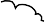 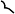 				Last updated: 12 December 2022Checklist of supporting information to be attached to the application summary form(tick where information is provided).	Completed application summary form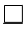 Assessment against the four core criteria (ecological criteria questions answered (see "how the Nature Heritage Fund operates and its criteria").Criteria one:	Representativeness Criteria two:	SustainabilityCriteria three:	Landscape Integrity Criteria four:	Amenity/UtilityOnly for an application for protecting a priority three ecosystem, a statement on how the application meets the Government’s national protection priorities for protecting rare and threatened native biodiversity on private land (refer to "how the Nature Heritage Fund operates and its criteria"). Only if applicable, a brief assessment, or commentary with respect to the relevant NHF Regional Protection Strategy. See Protection strategies: Nature Heritage Fund publications (doc.govt.nz) for more information.Current rateable valuation of property and any current market valuation (including the valuation’s source and date). Legal information:legal descriptionif available, a copy of the land’s title.A statement on what future management is required to support protection of the ecosystem e.g. fencing, weed and/or pest control.Please provide the following technical information (include source and date the information was produced). Illustrative plans (cadastral and topographic), showing boundaries of areas to be protected, and adjacent areas of conservation importance.Aerial photographs, showing property boundaries.If available, any scientific and other reports on assessments of the resource and natural and historic values.Plan showing ecosystem types to be protected, including the various vegetation types and areas of each, plus associated catchments.If available, reference to any further supporting information. Photographs of the application area and features.Fencing details: include type (e.g. conventional, electric, netting, etc.) and length for any new fencing, and for renovations to existing fences. 